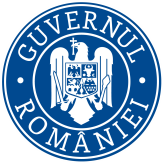 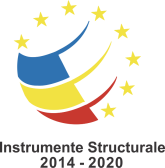 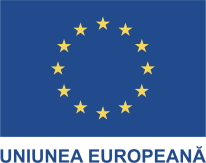 DESCRIERE PROIECT: „Sprijin pentru MDRAPFE, inclusiv AM POAT, AM POC, AM POIM, prin asigurarea necesarului de consumabile si servicii necesare funcționarii echipamentelor IT (II)”, cod 2.1.067 , cod smis 119760În luna aprilie 2019 a fost semnată Decizia de finanțare pentru proiectul “Sprijin pentru MDRAPFE, inclusiv AM POAT, AM POC, AM POIM, prin asigurarea necesarului de consumabile si servicii necesare funcționarii echipamentelor IT (II)”, cod proiect 2.1.067, cod smis 119760, finanțat din Programul Operațional Asistență Tehnică 2014-2020, Axa Prioritară 2 – Sprijin pentru coordonarea, gestionarea și controlul FESI, Obiectivul specific 2.1. Îmbunătățirea cadrului de reglementare, strategic și procedural pentru coordonarea și implementarea FESI, Acțiunea 2.1.1. Activități pentru îmbunătățirea cadrului și condițiilor pentru coordonarea și controlul FESI și pentru gestionarea POAT, POIM ȘI POC.Obiectivul general al proiectului a fost de a sprijini Ministerul Fondurilor Europene/Ministerul Investițiilor și Proiectelor Europene în calitate de autoritate pentru coordonarea FESI și de AM pentru POAT, POC și POIM, inclusiv pentru închiderea POST, POSM, POSCCE, POAT 2007-2013.Obiectivul specific al proiectului a fost de a asigura necesarul de produse de papetărie, consumabile si servicii necesare funcționarii echipamentelor IT pentru desfășurarea activității zilnice în condiții optime a MFE/ MDRAPFE/MIPE în calitate de coordonator FESI (inclusiv structuri suport) si de autoritate de gestionare a POC, POIM, POAT 2014-2020, precum și POST, POSM, POSCCE, POAT 2007-2013. Rezultate așteptate: asigurarea de consumabile (cartușe de toner) pentru echipamente IT de tip copiatoare, imprimante și mutifuncționale, necesare activității curente a grupului țintă din cadrul MFE/MDRAPFE,achiziționarea de servicii de întreținere și reparații a echipamentelor IT de tip copiator, imprimante și multifuncționale, necesare desfășurării activității curente a grupului țintă din cadrul MFE/MDRAPFE,achiziționarea de produse de papetărie, rechizite și furnituri de birou, necesare desfășurării activității curente a grupului țintă din cadrul MIPE,asigurarea necesarului de tonere și cartușe pentru funcționarea structurilor MIPE eligibile din POAT, achizitionarea serviciilor de întreținere și reparații necesare funcționării echipamentelor IT.Beneficiar: Ministerul Fondurilor Europene/ Ministerul Investițiilor și Proiectelor EuropeneValoarea totală a proiectului: 6.316.868,10 lei, valoarea totală eligibilă este de 5.998.965,77 lei (din care 5.084.197,80 lei FEDR și 914.767,97 lei contribuție națională).Durata proiect: 78 luni, respectiv de la 03.07.2017 până la 31.12.2023.Date de contact: contact.minister@mfe.gov.ro“Proiect cofinanțat din Fondul European de Dezvoltare Regională POAT AT 2014-2020”